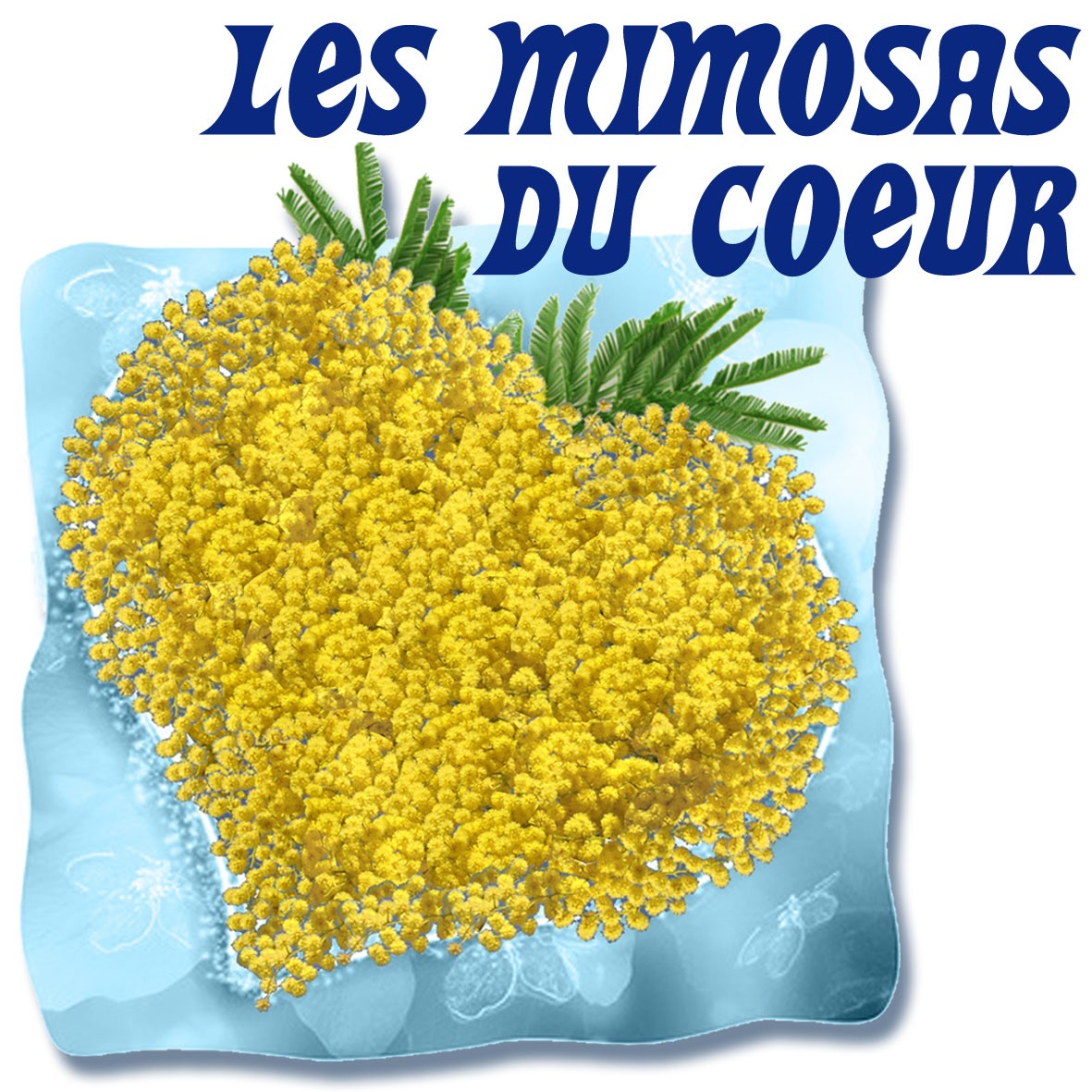 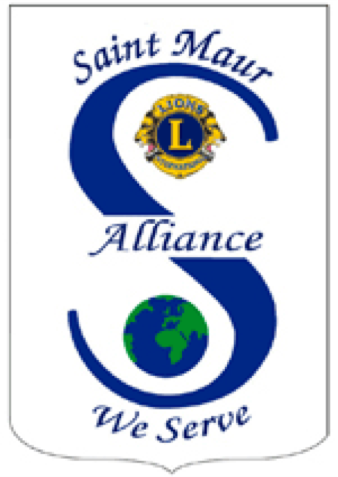 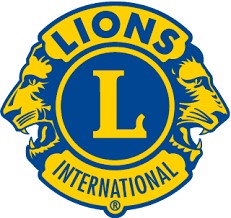 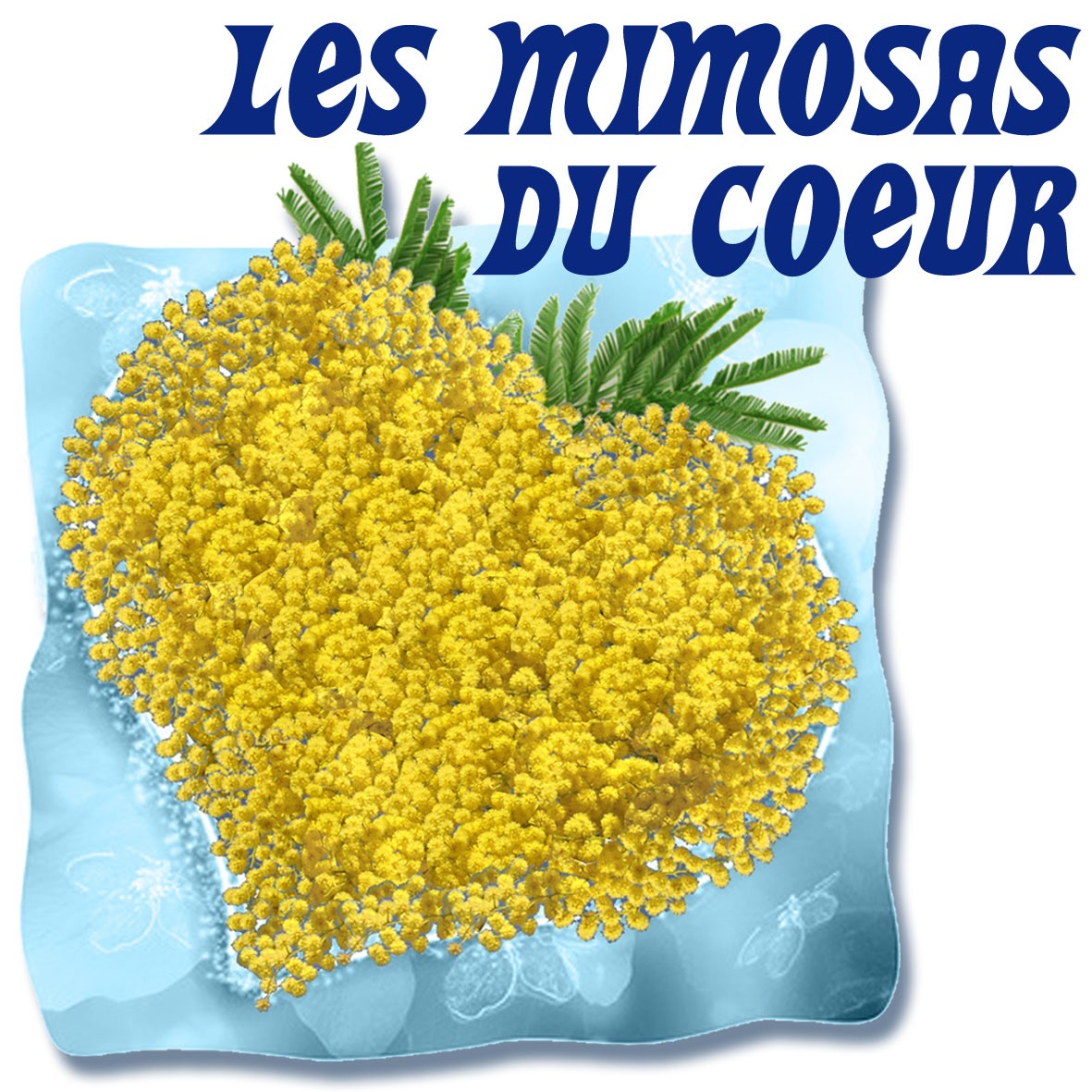 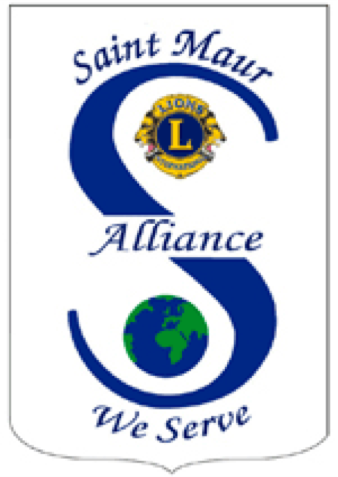 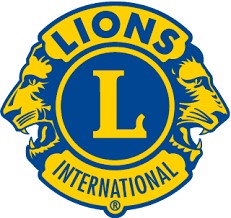 Les 27, 28 et  29 janvier et les 3, 4 et 5 février La totalité des bénéfices sera reversée à 3 associations qui œuvrent pour le handicap mental dans le Val de Marne.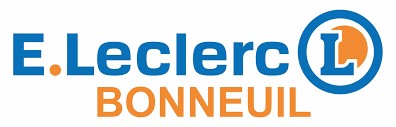 1 bouquet = 5€ = 1 donLa totalité des bénéfices sera reversée à 4 associations qui œuvrent pour le handicap mental dans le Val de Marne.accompagne médicalement et socialement des jeunes par une rééducation adaptée.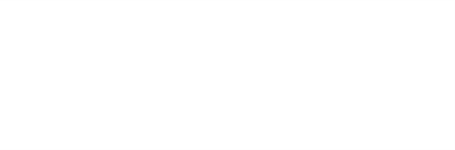 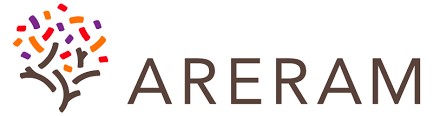 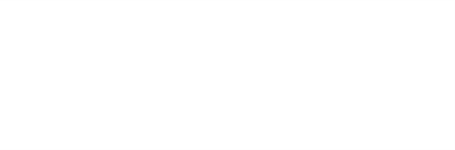 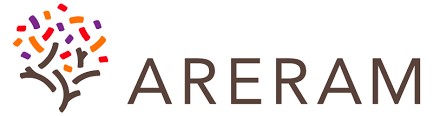 améliore les conditions de vie et favorise une prise en charge de qualité et une insertion optimum dans la vie sociale et professionnelle par l’accueil, le soutien, l’éducation et la recherche.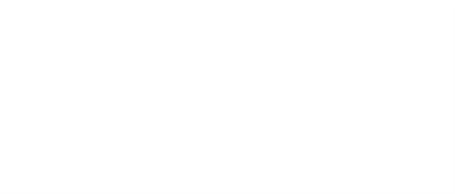 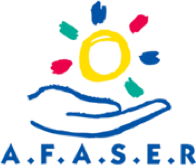 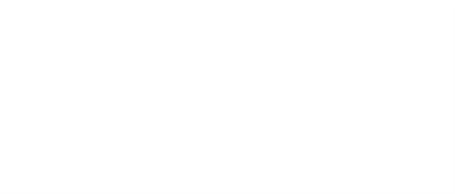 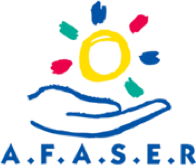 crée des établissements d’accueil pour les enfants et défend leurs intérêts auprès des autorités locales et nationales.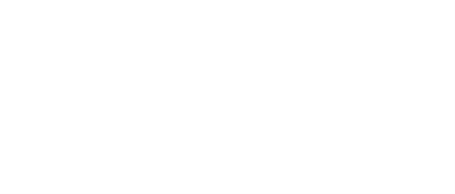 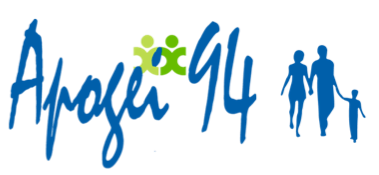 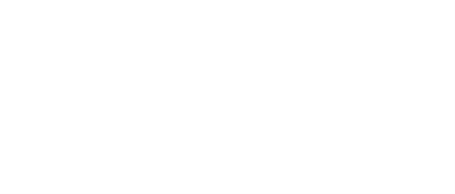 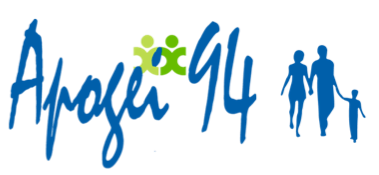 améliore la prise en charge des addictions ayant engendré un handicap cognitif.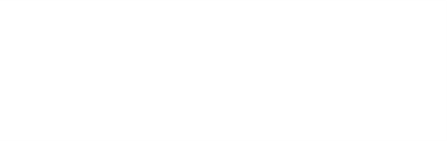 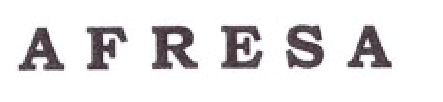 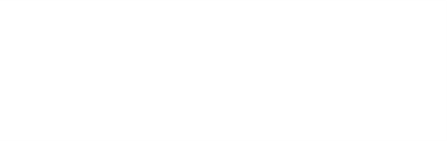 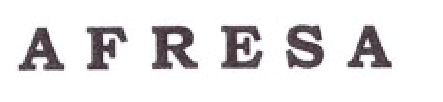 Merci